IRENE GRAVINO ORARIO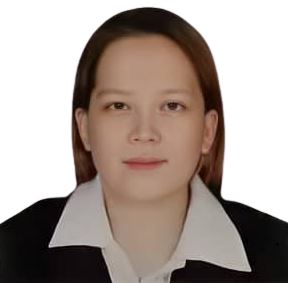 Address: KM6 Purok Seaside Barangay Tangub Bacolod City Negros Occidental Email: ireneorario1990@gmail.comPhone #: 09987552141/09770793776 OBJECTIVETo obtain challenging and responsibilities position utilizing all my skills and abilities as well as to enhance my acquired knowledge for the benefit of the company.PERSONAL INFORMATIONAge		:	31Birthday	:	December 19,1990Birthplace	:	Bacolod CityHeight	:	5’3”Weight 	:	60kgCivil Status	:	SingleCitizenship	:	Filipino Language	: 	Hiligaynon, Tagalog, English	EDUCATIONAL BACKGROUNDElementaryDon R. A Medel Sr. Elementary school1998 - 2003HighschoolLuisa Medel National High School 2003 – 2006CollegeBacolod City CollegeComputer Secretarial2006 - 2008WORK HISTORYCompany Name: Ekal Human Resources Company Location Job: Kingdom Saudi ArabiaWork: undergo training for Supervisor Date: August 30 to November 15,2021Company Name: Ekal Human Resources CompanyLocation Job: Kingdom Saudi ArabiaWork: On Call CleanerDate: 09-16-2019 to 11-15-2021Company Name: SM MallLocation Job: Bacolod CityWork: Promo GirlDate :2017 - 2018Company Name: Garaje Art DistrictLocation Job: Bacolod CityWork: Cashier/waitressDate: 2015-2016Company Name: Gaisano Grand MallLocation Job: Bacolod CityWork: CashierDate: 2009SKILLSAttention to DetailResponsibilityCreativityCommunication SkillsTeamworkFlexibilityI hereby certify that all the above information is true and correct to the best of my knowledge and belief							        	  IRENE GRAVINO ORARIO									  Applicant